Mathematics Component of NJGPA Practice Test Answer and Alignment DocumentOnlineThe following pages include the answer key for all machine-scored items, followed by the rubrics for the hand-scored items.−	The rubrics show sample student responses. Other valid methods for solving the problem can earn full credit unless a specific method is required by the item.−	In items where the scores are awarded for full and partial credit, the definition of partial credit will be confirmed during range-finding (reviewing sets of real student work).−	If students make a computation error, they can still earn points for reasoning or modeling.Unit 1Unit 2Rubrics start on the next page.Item NumberAnswer KeyEvidence Statement  Course AlignmentUnit 1, Section 1Unit 1, Section 1Unit 1, Section 1Unit 1, Section 11.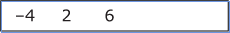 in any order.A-APR.3- 1Algebra 12.Part A: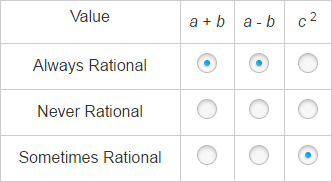 N-RN.B-1Algebra 1Part B: B3.BA-SSE.3aAlgebra 1Algebra 14.CA-APR.1-1Algebra 1Algebra 15.AG-SRT.6GeometryGeometry6.Part A:   x  y  162x  3y  39Part B: 7F-IF.2Algebra 1Algebra 17.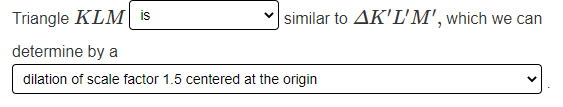 G-SRT.2GeometryGeometry8.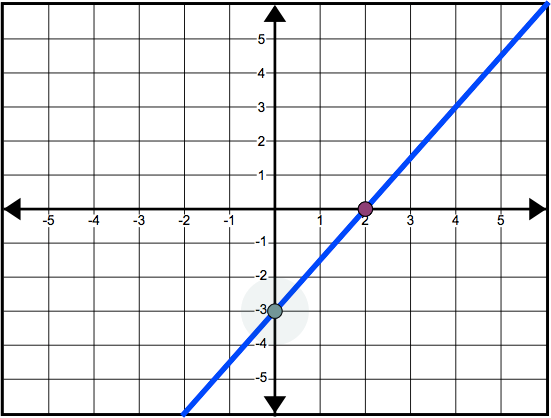 F-IF.7a-1Algebra 1Algebra 1Unit 1, Section 2Unit 1, Section 2Unit 1, Section 2Unit 1, Section 2Unit 1, Section 21.Part A: BPart B: AG-CO.DGeometryGeometry2. BG-CO.3GeometryGeometry    3.See rubricHS-D.1-2GeometryGeometry    4.Part A: 36Part B: 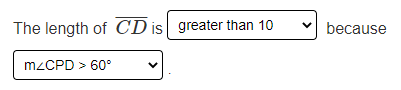 G-C.2GeometryGeometry5.See rubricHS-C.6.1Algebra 1Algebra 16. Part A: 3.4Part B: CG-SRT.8GeometryGeometry 7.BF-IF.4-1 Algebra 18.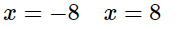 A-REI.4b-1Algebra 1Item NumberAnswer KeyEvidence Statement Course Alignment     1.See RubricHS-D.2-2Geometry2.Part A: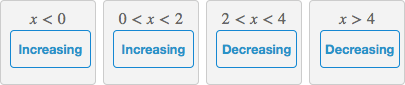 Part B: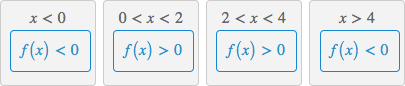 F-IF.4-1Algebra 13.C, EA-REI.3Algebra 14.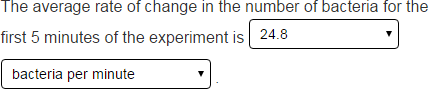 F-IF.6-1aAlgebra 15.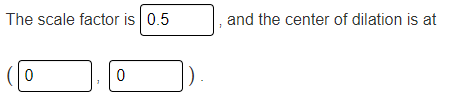 G-SRT.1bGeometry6.Part A: 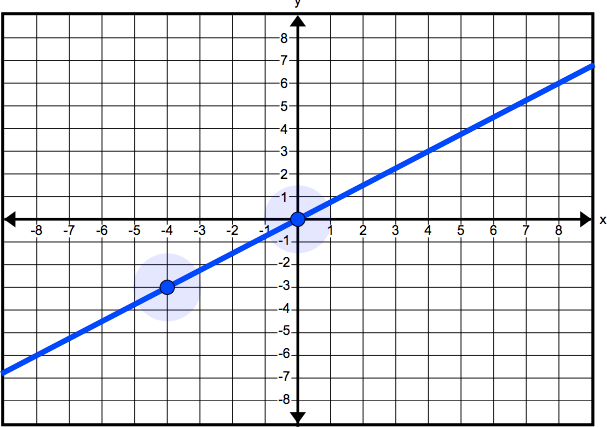 Part B: See RubricPart C: See RubricHS-C.18.1Algebra 17.BA-CED.4-2Algebra 18.B, FG-CO.1Geometry9.N (t)  150(3)tF-LE.2-1Algebra 110.BG-GMD.3Geometry11.See rubricHS-C.14.5Geometry12.Part A: See rubricPart B: See rubricHS-D.2-9Algebra 113.B, FG-GMD.1GeometryUnit 1 #3 Part AUnit 1 #3 Part AScoreDescription3Student response includes each of the following 3 elements:Correct identification of the shape of the exposed surface as a rectangleCorrect area of the rectangleValid work shown Sample Student Response:The shape of the exposed surface is a rectangle.The width of this rectangle is the length of one edge of the cube, which is 10 inches. The length of the rectangle, d, is the length of the diagonal of a square face of the cube. To find this length, apply the Pythagorean Theorem.c 2  a 2  b 2d 2  10 2  10 2d 2  200d 	200  14.1 (inches)The length of the diagonal of a face of the cube is approximately 14.1 inches. The area of the rectangle (exposed surface) is 10 √200 ≈ 141 square inches.2Student response includes 2 of the 3 elements.1Student response includes 1 of the 3 elements.0Student response is incorrect or irrelevant.Unit 1 #3 Part BUnit 1 #3 Part B3Student response includes each of the following 3 elements:Correct conclusion that the volume of clay in the chunk is 500 cubic inches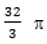 Correct conclusion that the volume of each clay sphere is        cubic inches, or approximately 33.5 cubic inchesCorrect conclusion that Daniel can make 14 clay spheres, with calculations to support that conclusionSample Student Response:The volume of each congruent chunk is half the volume of the entire block. The volume of the cube is (10 inches)3, or 1,000 cubic inches. So the volume of each congruent chunk of clay is 500 cubic inches.Each sphere will have a diameter of  inches and a radius of 2 inches. The volume of each clay sphere will be   (2 inches)3, or    cubic inches. This is approximately 33.5 cubic inches.To find the number of spheres that Daniel can make from the chunk of clay, divide the volume of the full chunk of clay, by the volume of one sphere:500  33.5  14.9.The result of 14.9 means that there is enough clay in the chunk to make 14 clay spheres because there is not enough clay to make 15 complete spheres.2Student response includes 2 of the above elements.1Student response includes 1 of the above elements.0Student response is incorrect or irrelevant.Unit 1 #5Unit 1 #5ScoreDescription3Student response includes each of the following 3 elements:Correct justification of the number of points on the graph forc  0Correct justification of the number of points on the graph forc  0Correct justification of the number of points on the graph forc  0Sample Student Response:|x| and |y| are each nonnegative for all real numbers x and y. So, the sum must be nonnegative for all real numbers. Therefore, the sum cannot equal a negative number. There are nosolutions and no points on the graph c  0If c  0, there is only one solution, (0, 0). The graph consists of only one point.If c  0, there are infinitely many solutions, which means thatthere are infinitely many points on the graph.2Student response includes 2 of the 3 elements.1Student response includes 1 of the 3 elements.0Student response is incorrect or irrelevant.Unit 2 #1Unit 2 #1ScoreDescription3Student response includes each of the following 3 elements:Valid values for h1 and h2Valid approach for determining h1 and h2Verification that the design will store at least 2 dump-truck loads of fertilizer Sample Student Response:Assuming the dump trucks are rectangular prisms, each dump truck stores 288 cubicfeet of fertilizer (4  6  12  288). Two dump trucks will store 576 cubic feet of fertilizer. The volume of the storage building needs to be at least 576 cubic feet. The volume of the storage building equals the volume of the cylinder plus the volume of the cone. I used the maximum diameter of 8 feet.r 2h1  1 r 2h2342h1  1 42h23I used the maximum total height of 14 feet. Since the volume of a cone involves dividing by 3, I made the height of the cone much smaller than the height of the cylinder.42h1  1 42h234211  1 423  603.163Using h1  11 feet and h2  3 feet, the storage building will have a volume greater than 576 cubic feet.Note: Any two heights that create a volume greater than 576 are acceptable.2Student response includes 2 of the above elements.1Student response includes 1 of the above elements.0Student response is incorrect or irrelevant.Unit 2 #6 Part BUnit 2 #6 Part B2Student response includes each of the following 2 elements:Explanation of why the coordinate values have the same ratioExplanation of the exception regarding the y-interceptSample Student Response:The graph passes through the origin, so if (x, y) is a point onthe line, then the slope can be represented by y  0 which isx  0the same as the ratio of the coordinate values. Because the slope is constant, the ratio is the same for all points on the line, with the exception of the y-intercept which is (0, 0). The y-intercept (the origin) does not work because 0 divided by 0 is undefined.1Student response includes 1 of the 2 elements.0Student response is incorrect or irrelevant.Unit 2 #6 Part CUnit 2 #6 Part C1Student response includes the following element:Explanation why the line does not have the same property as in Part BSample Student Response:The equation y  3x  2 has a y-intercept of 2, so the linewill not pass through the origin. As a result, the line will not have the same property as in Part B.0Student response is incorrect or irrelevant.Unit 2 #11Unit 2 #11ScoreDescription3Student has complete valid proof with valid chains of reasoning.Student Sample Response:Given:		AB is the image of AB after a dilation centered at point C and with scale factor k, k  0.Prove:	A’B’ = k ·AB.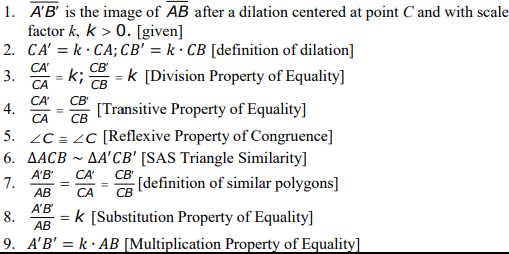 Note: Other forms of proof will be accepted.2Student response contains a valid chain of reasoning but may omit some information. The student must include the SAS Triangle Similarity property correctly.1Student response includes valid justified steps, but is an incomplete proof.0Student response is incorrect or irrelevant.Unit 2 #12 Part AUnit 2 #12 Part AScoreDescription3Student response includes each of the following 3 elements:Correct modelValid work shownValid explanation of d with relation to 450.Sample Student Response:For 20 minutes of shower time, the family can save (5 − 2)(20) = 60 gallons each day. At $0.002 per gallon, this is a savings of $0.12 per day.Let S represent the cost savings, in dollars, and let d represent the time in days:S = –54 + 0.12d.The number of days at which the savings become zero can be found by solving this equation:–54 + 0.12d = 00.12d = 54d = 450For values of d less than 450, the savings due to reduced water consumption have not yet exceeded the cost of the low-flow showerhead. For values of d greater than 450, the savings due to reduced water consumption have exceeded the cost of the low-flow showerhead. Therefore, the cost savings will be greater than zero after 450 days.2Student response includes 2 of the 3 elements.1Student response includes 1 of the 3 elements.0Student response is incorrect or irrelevant.Unit 2 #12 Part BUnit 2 #12 Part B3Student response includes each of the following 3 elements:Correct modelValid work shownCorrect computation and interpretation of 81Sample Student Response:In the first year, the savings in water costs are (365)($0.12) = $43.80. The low-flow showerhead costs $54, and so there is still $54 − $43.80 = $10.20 to recover. After the first year, the cost savings will be (12)(1.05) = 12.6 cents, or$0.126 per day. So if S represents the savings and d2 represents the number of days in the second year, then the new model is:S  10.2  0.126d2The number of days at which the savings become zero can be found by solving this equation:10.2  0.126d2  00.126d2  10.2d2   81The family will start saving money 81 days into the second year.Note: The student will earn the point if he or she correctly interprets his or her reasonable incorrect model.2Student response includes 2 of the 3 elements.1Student response includes 1 of the 3 elements.0Student response is incorrect or irrelevant.